Arbeitsplan	           	Alle 1X1 -Reihen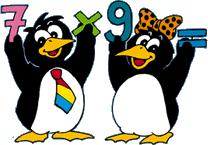 Name: ___________________________________Hausaufgaben:    20 Minuten am Plan weiter arbeiten!Halte die Reihenfolge bei der Bearbeitung ein!Zusatzaufgaben:1X1 – HeftchenRechenjoggingBuchNr.Nr.Nr.Nr.Nr.Nr.Nr.Nr.Nr.S. 9511223441X1 Heft1X1 Heft1X1 Suchbild                      1X1 Suchbild                      1X1 Suchbild                      1X1 Suchbild                      1X1 Suchbild                      TierfigurenTierfigurenSonnenaufgaben1X1 Heft1X1 HeftEiersucheEiersucheEiersucheEiersucheEiersucheAm VogelhausAm VogelhausPippi Langstrumpf1X1 Heft1X1 HeftMultiplikation mit GeldMultiplikation mit GeldMultiplikation mit GeldMultiplikation mit GeldMultiplikation mit GeldMultiplikation mit GeldMultiplikation mit GeldMultiplikation mit GeldS. 96 +97S. 96 +97S. 96 +97S. 96 +97Mini- Projekt: Bei den IndianernMini- Projekt: Bei den IndianernMini- Projekt: Bei den IndianernMini- Projekt: Bei den IndianernMini- Projekt: Bei den IndianernMini- Projekt: Bei den Indianern